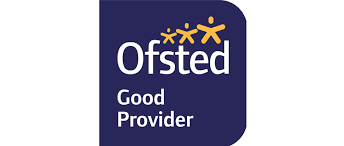 STAKESBY PRIMARY ACADEMY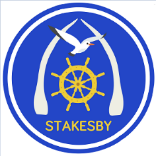 NEWSSTAKESBY PRIMARY ACADEMYNEWS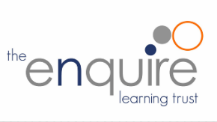 	11th October 2019	11th October 2019STAR OF THE WEEKWe would like to say a huge well done to the following children for their achievements, attitudes and effort this week.            Great work everyone!STAR OF THE WEEKWe would like to say a huge well done to the following children for their achievements, attitudes and effort this week.            Great work everyone!INFORMATION FROM THE HEADTEACHERWe were visited by the Chief Executive of the Enquire Learning Trust this week.  He spoke highly of the tremendous enthusiasm and positive attitudes that our children have towards their learning. The quality of teaching was praised, as was the colourful and stimulating environment that our creative staff have created. Thank you for the part that you play in ensuring your children come to school, on time, ready to learn - it makes a huge difference. Mr Gunning - PrincipalINFORMATION FROM THE HEADTEACHERWe were visited by the Chief Executive of the Enquire Learning Trust this week.  He spoke highly of the tremendous enthusiasm and positive attitudes that our children have towards their learning. The quality of teaching was praised, as was the colourful and stimulating environment that our creative staff have created. Thank you for the part that you play in ensuring your children come to school, on time, ready to learn - it makes a huge difference. Mr Gunning - PrincipalNURSERY INFORMATIONEarly Years would like to say a big thank you to Libby, the Vet that came to visit us on Wednesday this week. She talked to us about the important ways that she looks after animals and explained how we can help to keep our own pets healthy. Libby also brought some equipment for us to try out like stethoscopes and bandages. Libby was accompanied by Holly, Veterinary Nurse, and Daisy, the Spaniel. We loved having them with us to inspire our learning!Mrs TaconNURSERY INFORMATIONEarly Years would like to say a big thank you to Libby, the Vet that came to visit us on Wednesday this week. She talked to us about the important ways that she looks after animals and explained how we can help to keep our own pets healthy. Libby also brought some equipment for us to try out like stethoscopes and bandages. Libby was accompanied by Holly, Veterinary Nurse, and Daisy, the Spaniel. We loved having them with us to inspire our learning!Mrs TaconSCHOOL NFORMATIONDue to a technical issue with the school photography, Braiswick, we need to retake the individual and family photographs.  Therefore, Braiswick will be returning on Monday 4th November 2019.  If your child has a brother or sister (who is not yet at school or nursery) you are welcome to bring them in from 8.30am onwards, as these photos will be taken first.You will automatically receive a proof of the photograph and if you would like to buy a copy then please return your order within 7 days.  You are under no obligation to purchase a photo but they do tend to make good Christmas gifts!  Please ensure your child has their Stakesby sweatshirt or cardigan in school and that they are wearing fully school uniform.PEAT RIGG RESIDENTIAL.Please can all deposits be paid by Friday 18th October 2019, via your ParentPay account, to secure your child’s place on the trip.  Thank you.Miss SavilleSPORTPlease ensure that after your child has worn school kit for team events, it is washed and returned as soon as possible so that we are able to loan it out again. Thank you. Well done to our girls’ football team who took part in the local area tournament yesterday, earning two draws, a win and two losses. It was the first time many of them had played competitively and the team spirit was wonderful. Well done to Ebony, Thea, Rebecca, Isla, Sophie P, Erin, Sophie K, Emmie and Mia. Thank you also to the staff who accompanied the team and to parents for supporting them.Miss RobsonSCHOOL NFORMATIONDue to a technical issue with the school photography, Braiswick, we need to retake the individual and family photographs.  Therefore, Braiswick will be returning on Monday 4th November 2019.  If your child has a brother or sister (who is not yet at school or nursery) you are welcome to bring them in from 8.30am onwards, as these photos will be taken first.You will automatically receive a proof of the photograph and if you would like to buy a copy then please return your order within 7 days.  You are under no obligation to purchase a photo but they do tend to make good Christmas gifts!  Please ensure your child has their Stakesby sweatshirt or cardigan in school and that they are wearing fully school uniform.PEAT RIGG RESIDENTIAL.Please can all deposits be paid by Friday 18th October 2019, via your ParentPay account, to secure your child’s place on the trip.  Thank you.Miss SavilleSPORTPlease ensure that after your child has worn school kit for team events, it is washed and returned as soon as possible so that we are able to loan it out again. Thank you. Well done to our girls’ football team who took part in the local area tournament yesterday, earning two draws, a win and two losses. It was the first time many of them had played competitively and the team spirit was wonderful. Well done to Ebony, Thea, Rebecca, Isla, Sophie P, Erin, Sophie K, Emmie and Mia. Thank you also to the staff who accompanied the team and to parents for supporting them.Miss RobsonFOSS INFORMATIONFancy Dress/Halloween Disco, Thursday 17th October 3.10pm to 4.45pm including pizza, crisps, biscuit, unlimited juice and a glow bracelet.  Bookings, with slip, must be returned (to Foss) by 3.15pm on Wednesday 16th October 2019. We will be taking the younger children to a room to enjoy their tea, whilst the older children enjoy some age appropriate games and vice versa.  Please wait for your child in the playground at 4.45pm. Christmas card/gifts - Unfortunately, no orders will be taken after 12noon on Monday 14th October 2019.Mrs ParkerFOSS INFORMATIONFancy Dress/Halloween Disco, Thursday 17th October 3.10pm to 4.45pm including pizza, crisps, biscuit, unlimited juice and a glow bracelet.  Bookings, with slip, must be returned (to Foss) by 3.15pm on Wednesday 16th October 2019. We will be taking the younger children to a room to enjoy their tea, whilst the older children enjoy some age appropriate games and vice versa.  Please wait for your child in the playground at 4.45pm. Christmas card/gifts - Unfortunately, no orders will be taken after 12noon on Monday 14th October 2019.Mrs ParkerSCHOOL LUNCHESPlus!  Seasonal vegetables, a selection of fresh salad and fruits, plus freshly             baked bread is available on every table.Plus!  Choice of fresh fruit and yoghurt or set pudding every day.TEA TIME CLUB3.15-5.15pmWHAT’S HAPPENING NEXT WEEKWHAT’S HAPPENING NEXT WEEKWHAT’S HAPPENING NEXT WEEK